Four Temples in Eastern Hemisphere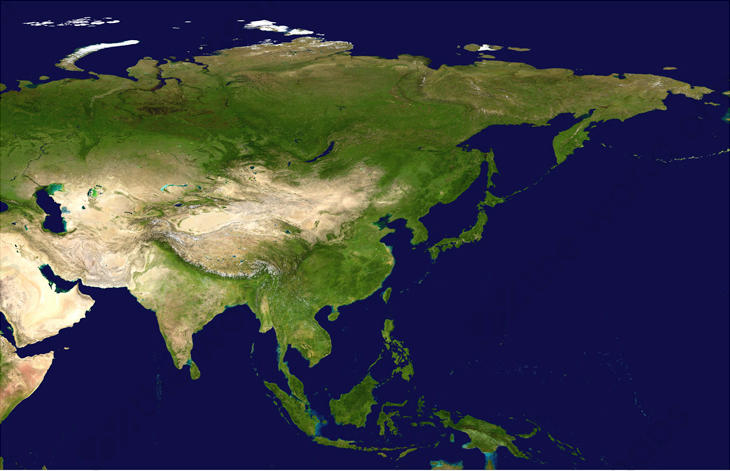 